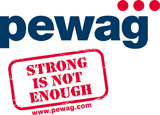 Významná mezinárodní společnost hledá kandidáta/ku na pozici Technik kvalityprovozovna VamberkPožadujeme:Středoškolské vzdělání a technickou zdatnostAktivní ovládání PCKomunikativní znalost AJ Samostatnost, důslednost, odpovědnostPraxe v kvalitě výhodouRozsah práce:Příprava dokumentace kvalityVedení zákaznických reklamacíVýrobní kontrola a dozorŘešení problémůTestování a zkoušeníNabízímeZajímavou práci a odpovídající ohodnocení Zaškolení a trvalé vzdělávání5 týdnů dovolené/3 dny sick daysPříspěvek penzijního připojištění, pojištění odpovědnostiStravenky a občerstvení na pracovištiFiremní tarif mobilního operátora i pro rodinné příslušníkyStrukturované životopisy zasílejte na personální oddělení společnosti: job@pewag.cz,  tel: 494 549 985